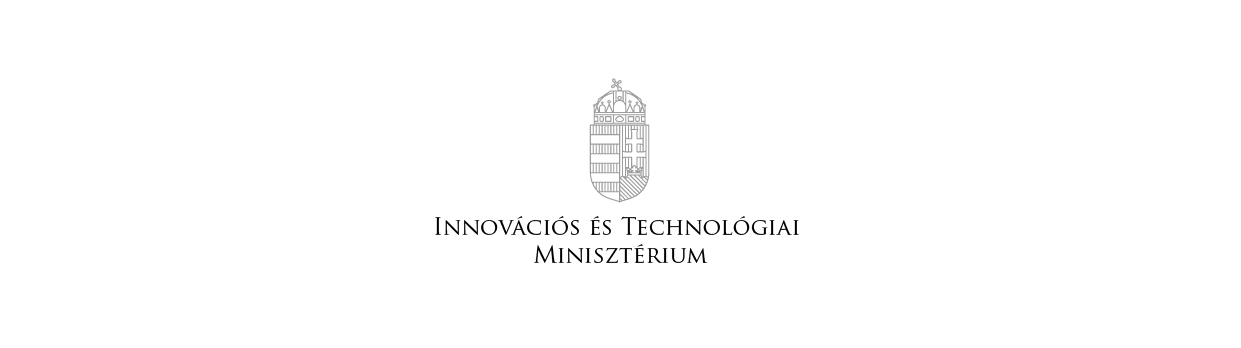 KÖZÚTI GÉPJÁRMŰ-KÖZLEKEDÉSI HATÓSÁGI FŐOSZTÁLYADATLAPKÖZÚTI JÁRMŰVEZETŐI SZAKOKTATÓI NÉVJEGYZÉKBE VÉTELI ELJÁRÁSHOZ1.) Név: 	2.) Születési név: 	3.) Születési hely: 	4.) Születési dátum: 	5.) Anyja születési neve: 	6.) Lakcím: 	7.) Értesítési cím: 	8.) Telefonszám: 	9.) E-mail cím: 	10.) Iskolai végzettség: 	11.) Iskolai végzettséget igazoló okmány száma: 	12.) Szakoktatói oklevél:	1. száma: 	 kelte: 	 szak: 		2. száma: 	 kelte: 	 szak: 		3. száma: 	 kelte: 	 szak: 	13.) Szakoktatói képesítésnek megfelelő egyéb végzettsége: 			 oklevél száma: 	 kelte: 	14.) Vezetői engedély száma: 	 érvényes kategóriák: 		Eü. alk. érvényességi ideje: 	 év 	 hó 	 nap15.) Sikeres vizsga dátuma: 	16.) BÜNTETŐJOGI FELELŐSSÉGEM TUDATÁBAN KIJELENTEM, HOGY A FENTI ADATOK A VALÓSÁGNAK  MEGFELELNEK.Kérem a felvételemet a közúti járművezetői szakoktatói névjegyzékbe.Kelt: 	, 	 év 	 hó 	 napkérelmező aláírása16.) A fenti adatokat az okmányok alapján ellenőriztem.Kelt: 	, 	 év 	 hó 	 napügyintéző aláírásaMellékletek:szakoktatói oklevél(ek) eredetivel megegyező másolata(i): Közlekedési ismeretek	Műszaki ismeretek	Járművezetési gyakorlat	érvényes vezetői engedély eredetivel megegyező másolata	személyi igazolvány eredetivel megegyező másolata	lakcímet igazoló hatósági igazolvány eredetivel megegyező másolata	tevékenységi engedély díjának befizetését igazoló bizonylat	iskolai végzettséget igazoló okmány eredetivel megegyező másolata	egyéb:	